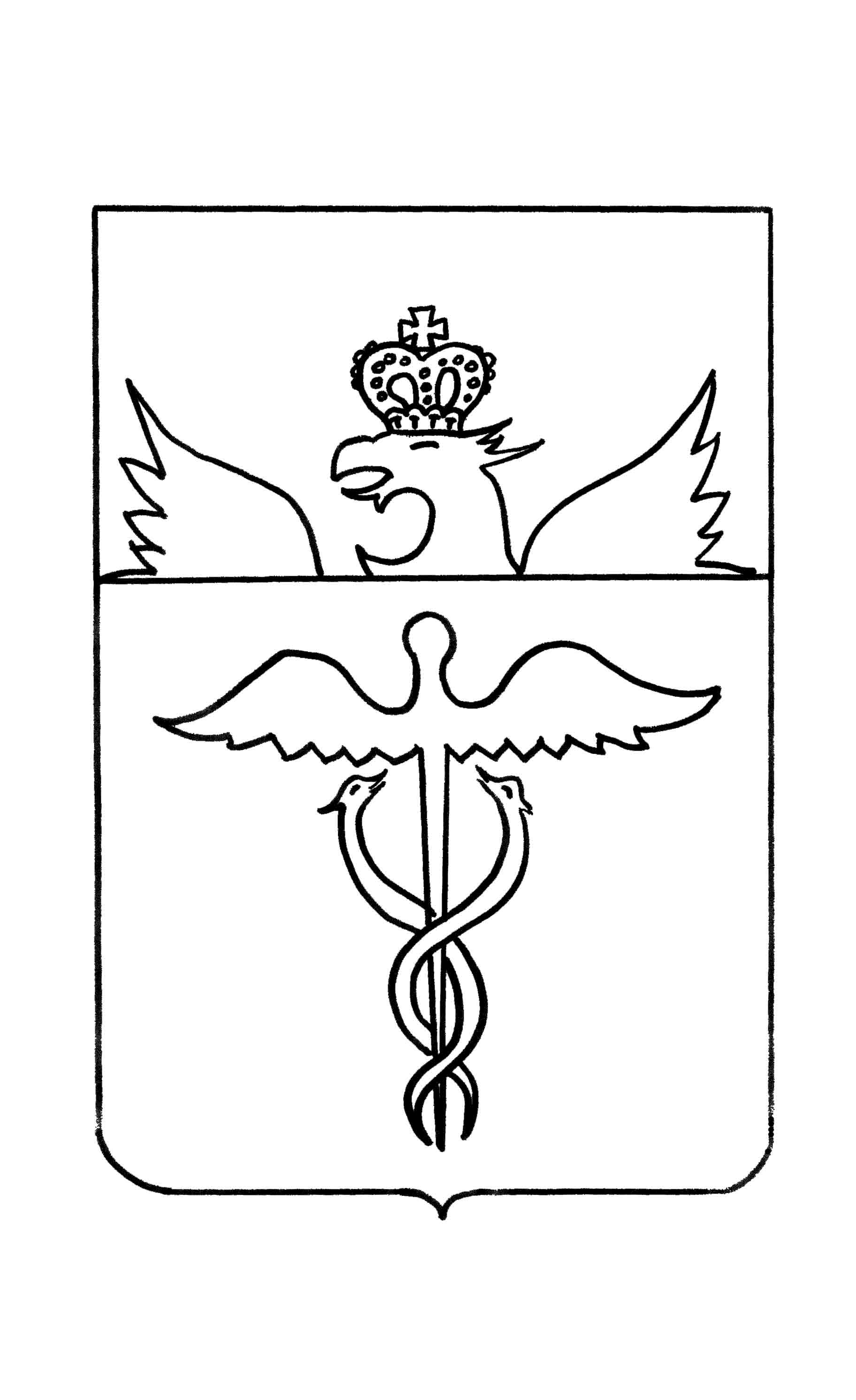 СОВЕТ  НАРОДНЫХ  ДЕПУТАТОВОЗЕРСКОГО  СЕЛЬСКОГО  ПОСЕЛЕНИЯБУТУРЛИНОВСКОГО  МУНИЦИПАЛЬНОГО  РАЙОНАВОРОНЕЖСКОЙ  ОБЛАСТИРЕШЕНИЕот 29 августа 2016 года № 65с.ОзеркиО внесении изменений в решение Совета народных депутатов Озерского сельского поселения Бутурлиновского муниципального района от 26.01.2016 г. №32В целях приведения нормативно - правовых актов Совета народных депутатов Озерского сельского поселения Бутурлиновского муниципального района Воронежской области в соответствие требованиям действующего законодательства, Совет народных депутатов Озерского сельского поселения РЕШИЛ:Внести изменения в решение Совета народных депутатов Кучеряевского сельского поселения Бутурлиновского муниципального района Воронежской области от 26.01.2016 г. № 32 «Об утверждении Единого реестра муниципальной собственности Озерского сельского поселения Бутурлиновского муниципального района Воронежской области на 01.01.2016 года», заменив приложение согласно приложению к настоящему решению.Организацию исполнения настоящего решения возложить на главу Озерского сельского поселения.Глава Озерского сельского поселения                                      В.А. ЗагоновПриложение к решению Совета народных депутатов Озерского сельского поселенияот 29.08.2016 г. № 65Раздел 1«Муниципальное недвижимое имущество»Подраздел 1«Здания, строения, сооружения, объекты незавершенного строительства, нежилые помещения и т.д.»Раздел 1«Муниципальное недвижимое имущество»Подраздел 2«Земельные участки»Раздел 2«Муниципальное движимое имущество»Подраздел 1«Сооружения, линейные сооружения и т.д.»  Раздел 2«Муниципальное движимое имущество»Подраздел 2«Автомобильный транспорт»Раздел 2«Муниципальное движимое имущество»Подраздел 3«Особо ценное движимое имущество»(в том числе)п. 1 «Сооружения»п. 2 «Автомобильный транспорт»Раздел 2«Муниципальное движимое имущество»Подраздел 4«Доли (вклады) в уставных (складочных) капиталах хозяйственных обществ»Раздел 3«Предприятия, учреждения, хозяйственные общества»Подраздел 1«Муниципальные унитарные предприятия»Раздел 3«Предприятия, учреждения, хозяйственные общества»Подраздел 2«Муниципальные казенные учреждения»Раздел 3«Предприятия, учреждения, хозяйственные общества»Подраздел 3«Муниципальные бюджетные учреждения»Раздел 3«Предприятия, учреждения, хозяйственные общества»Подраздел 4«Муниципальные автономные учреждения»Раздел 3«Предприятия, учреждения, хозяйственные общества»Подраздел 5«Хозяйственные общества»№п/пРег№НаименованиеАдрес(местоположение)Када-стровый(илиуслов-ный)номерПло-щадь,протя-жен-ность и (или) иныепара-метры(кв.м, м)Балан-соваясто-имость,руб.Оста-точнаясто-имостьруб.Када-строваясто-имость,руб.Датавозник-новенияи прек-ращенияправаРекви-зитыдоку-ментов –основа-нийБалан-содер-жательОбре-мене-нияПри-меча-ния1234567891011121311Отдельно стоящее нежилое здание (котельная)Воронежская область, Бутурлиновский район, с.Озерки, ул. Октябрьская,д.11А36-36-06/006/2010-483125,2кв. м4771,58--14.10.36- АГ449255Муниципальное образование -Озерского сельского поселения--22Гидротехническое сооружение (Плотина пруда Чигла – 3)Воронежская область, Бутурлиновский район,  юго – западнее с. Озерки36-36-06/023/2010-3091040 кв.м190000,00--19.08.2015 г36- АГ 549625КазнаМуниципального образования -Озерского сельского поселения--33Гидротехническое сооружение «ГТС плотина»Ворнежская область,Бутурлиновский район, юго- восточная часть квартала 36:05:420800136:05:0000000:6973989 кв.м267000,00--19.08.2015 г36 – АД888767Казна Муниципального образования –Озерского сельского поселения--44Автомобильная дорога с асфальтобетонным покрытием Воронежская область, Бутурлиновский район, с. Озерки, ул. Октябрьская36:05:0000000:6013885000,00--19.08.2015 г36 АД 491273Казна Муниципального образования –Озерского сельского поселения--№п/пРег.№Наиме-нованиеКадастровыйномерАдрес,местоположениеПло-щадькв.м.КатегорияВидразрешенногоиспользованияДатавозникн.и прекращ.праваРеквизитыдокументовоснованийБалансо-держательОбре-мене-нияПримечания12345678910111215Земельный участок.36:05:4208001:39Воронежская область, Бутурлиновский район, Озерское сельское поселение, юго-западная часть кадастрового квартала 36:05:4208001 22978Земли сельскохозяйственного назначенияДля сельскохозяйственного использования17.07.201336-АД151389КазнаМО Озерского сельского поселения БМР ВО26Земельный участок 36:05:3000004:75Воронежская область, Бутурлиновский район, с. Озерки, ул. Октябрьская,11А1408Земли населенных пунктовДля размещения котельной11.03.2013 г.36-АГ979414КазнаМО Озерского сельскогопоселения БМР ВО37Земельный участок36:05:3000004:41Воронежская область, Бутурлиновский район, с. Озерки, ул. Октябрьская, 151750Земли населенных пунктовДля размещения объектов народного образования, культуры (ДК)30.06.2015 г36-АД№ 937783МКУК «ОСКЦ»48Земельный участок36:05:0000000:391Воронежская область, Бутурлиновский район, с. Озерки, ул. Октябрьская, от дома 110 до дома № 1589670Земли населенных пунктовДля размещения автомобильных дорог и их конструктивных элементов28.05.2014 г36-АД 490662Казна МООзерского сельского поселения БМР ВО59Земельный участок36:05:4208002:23Воронежская область, Бутурлиновский район, Озерское сельское поселение, северо – западная часть кадастрового квартала, 36:05:420800262835Земли сельскохозяйственного назначенияДля сельскогохозяйственного использования18.11.2013 г36-АД313372Администрация Озерского сельского поселения БМР ВОДоговор аренды на 10 лет01-15СХ от 03.04.2015 г610Земельный участок36:05:4208002:24Воронежская область, Бутурлиновский район, Озерское сельское поселение, северо – западная часть кадастрового квартала, 36:05:4208002651715Земли сельскохозяйственного назначенияДля сельскогохозяйственного использования18.11.2013 г36-АД313373Казна МО Озерского сельского поселения БМР ВОДоговор аренды на 10 лет01-15СХ от 03.04.2015 г711Земельный участок36:05:4208001:44Воронежская область, Бутурлиновский район, юго-восточная часть кадастрового квартала 36:05:42080012537Земли сельскохозяйственного назначенияДля размещения гидротехнических сооружений09.06.2015 г36-АД888765Казна МО Озерского сельскогопоселения БМР ВО812Земельный участок36:05:3000003:91Воронежская область, Бутурлиновский район, южная часть, кадастрового квартала 36:05:30000031452Земли населенных пунктовДля размещения гидротехнических сооружений28.07.2015 г36-АД937169Казна МО Озерского сельского поселения БМР ВО913Земельный участок36:05:300004:103Воронежская область, Бутурлиновский район, с. Озерки, в  на юго – запад от до ма № 1 по ул. Октябрьская7300Земли населенных пунктовДля размещения скверов, парков, городских садов17.07.2014 г.36-АД489551Администрация  Озерского сельского поселения  БМР ВО10 14Змельный участок 36:05:3000004:76Воронежская область, Бутурлиновский район, с. Озерки, в  на юг от нежилого здания № 15 по Октябрьская134Земли населенных пунктовДля размещения Памятника погибшим воинам05.06.2013 г36-АД099924Администрация  Озерского сельского поселения  БМР ВО№п/пРег№НаименованиеАдрес(местоположение)Када-стровый(илиуслов-ный)номерПло-щадь,протя-жен-ность и (или) иныепара-метры(кв.м, м)Балан-соваясто-имость,руб.Оста-точнаясто-имостьруб.Када-строваясто-имость,руб.Датавозник-новенияи прек-ращенияправаРекви-зитыдоку-ментов –основа-нийБалан-содер-жательОбре-мене-нияПри-меча-ния12345678910111213115Водонапорная башня Воронежская обл., Бутурлиновский р-н с.Озерки--665575,06382706,20---Администрация Озерского сельского поселения БМР ВО216Водопровод,2003 г,Воронежская обл., Бутурлиновский р-н, с. Озерки-6344771,203227016,79--Администрация Озерского сельского поселения БМР ВО317 Водопровод,2005 гВоронежская обл., Бутурлиновский р-н, сОзерки-1314189,47637116,47--Администрация Озерского сельского поселения БМР ВО418Водопровод,2006 гВоронежская обл., Бутурлиновский р-н, с. Озерки-62269,7028363,50--Администрация Озерского поселения БМР ВО519Историческое сооружение «Памятник погибшим воинам»Воронежская обл., Бутурлиновский р-н, с. Озерки, в  на юг от нежилого здания № 15по улице Октябрьская36:05:300                 0004:10451 кв.м71000,00-06.02.2015 г36 – АД 778057Казна Озерского сельского поселения БМР ВО620Зона отдыха Воронежская обл., Бутурлиновский р-н, с. Озерки, в  на северо – восток от жилого дома № 2 по ул. Комсомольская-4360 кв.м249937,50124968,9013.06.2013Постановление администрации БМР ВОАдминистрация Озерского сельского поселения БМР ВО721Косилка КДН - 20Воронежская область, Бутурлиновский район, с. Озерки--58000,0011277,80-03.07.2013 гАдминистрация Озерского сельского поселения БМР ВО822Погрузчик универсальный ПКУ – 0,8-0 (без рабочих органов) Воронежская область, Бутурлиновский район, с. Озерки--81100,0057928,48-18.12.2013 гАдминистрация Озерского сельского поселения БМР ВО№п/пРег№МаркаавтомобиляПаспорттранспорт-ногосредстваИдентифи-кационныйномерГодвыпускаГосудар-ственныйрегистра-ционныйзнакДатарегистра-ции вгосудар-ственныхорганахНомердвига-теля,номершассиНомеркузоваБалансо-держательБалан-соваясто-имость,руб.Оста-точнаясто-имость,руб.Приме-чания12345678910111213123ВАЗ 2107463КН № 305190ХТА210740316840032003Е270РН01.04.20097309223,отсутствует1684003Администрация Озерского сельского поселения БМР ВО150960,00--224LADA 21310063 НС 621555ХТА 213100Е01643202014Х242 УТ 3627.11.20140597914, не установле164320Администрация Озерского сельского поселения БМР ВО443250,00395231,25325Трактор МТЗ -82СА 639209-1994ВХ324417.07.2013 г186757342842Администрация Озерского сельского поселения БМР70000,0051916,77№п/пМаркаавтомобиляПаспорттранспорт-ногосредстваИдентифи-кационныйномерГодвыпускаГосудар-ственныйрегистра-ционныйзнакДатарегистра-ции вгосудар-ственныхорганахНомердвига-теля,номершассиНомеркузоваБалансо-держательБалан-соваясто-имость,руб.Оста-точнаясто-имость,руб.Приме-чания12345678910111213-------------№п/пМаркаавтомобиляПаспорттранспорт-ногосредстваИдентифи-кационныйномерГодвыпускаГосудар-ственныйрегистра-ционныйзнакДатарегистра-ции вгосудар-ственныхорганахНомердвига-теля,номершассиНомеркузоваБалансо-держательБалан-соваясто-имость,руб.Оста-точнаясто-имость,руб.Приме-чания12345678910111213-------------№п/пНаименование хозяйственного обществаОсновной регистрационный номерРазмер уставного (складочного) капитала,руб.Доля Бутурлиновского муниципального района в уставном (складочном) капитале,%Примечания123456------№п/пНаименованиеАдрес(место-положение)ЕГРН,дата гос.реги-страцииРекви-зитыдокумента-осно-ванияРазмеруставногофонда,руб.Балансоваястоимостьосновныхсредств,руб.Остаточнаястоимостьосновныхсредств,руб.Средне-списочнаячисленностьработников,чел.Приме-чания12345678910----------№п/пРег№НаименованиеАдрес(место-положение)ЕГРН,дата гос.реги-страцииРекви-зитыдокумента-осно-ванияРазмеруставногофонда,руб.Балансоваястоимостьосновныхсредств,руб.Остаточнаястоимостьосновныхсредств,руб.Средне-списочнаячисленностьработников,чел.Приме-чания12345678910126Муниципальное казенное учреждение культуры «Озерский социально – культурный центр»  (МКУК «ОСКЦ»)397532,Воронежская область, Бутурлиновский район, с. Озерки, ул. Октябрьская,15 1073629000576,30.05.2007 гПост. адм. Озерского сельского поселения Бутурлиновского муниципального района Воронежской областиот 29.12.2006 г.№500130462,4897484,084№п/пНаименованиеАдрес(место-положение)ЕГРН,дата гос.реги-страцииРекви-зитыдокумента-осно-ванияРазмеруставногофонда,руб.Балансоваястоимостьосновныхсредств,руб.Остаточнаястоимостьосновныхсредств,руб.Средне-списочнаячисленностьработников,чел.Приме-чания123456789101--------№п/пНаименованиеАдрес(место-положение)ЕГРН,дата гос.реги-страцииРекви-зитыдокумента-осно-ванияРазмеруставногофонда,руб.Балансоваястоимостьосновныхсредств,руб.Остаточнаястоимостьосновныхсредств,руб.Средне-списочнаячисленностьработников,чел.Приме-чания12345678910----------№п/пНаименованиеАдрес(место-положение)ЕГРН,дата гос.реги-страцииРекви-зитыдокумента-осно-ванияРазмеруставногофонда,руб.Балансоваястоимостьосновныхсредств,руб.Остаточнаястоимостьосновныхсредств,руб.Средне-списочнаячисленностьработников,чел.Приме-чания12345678910----------